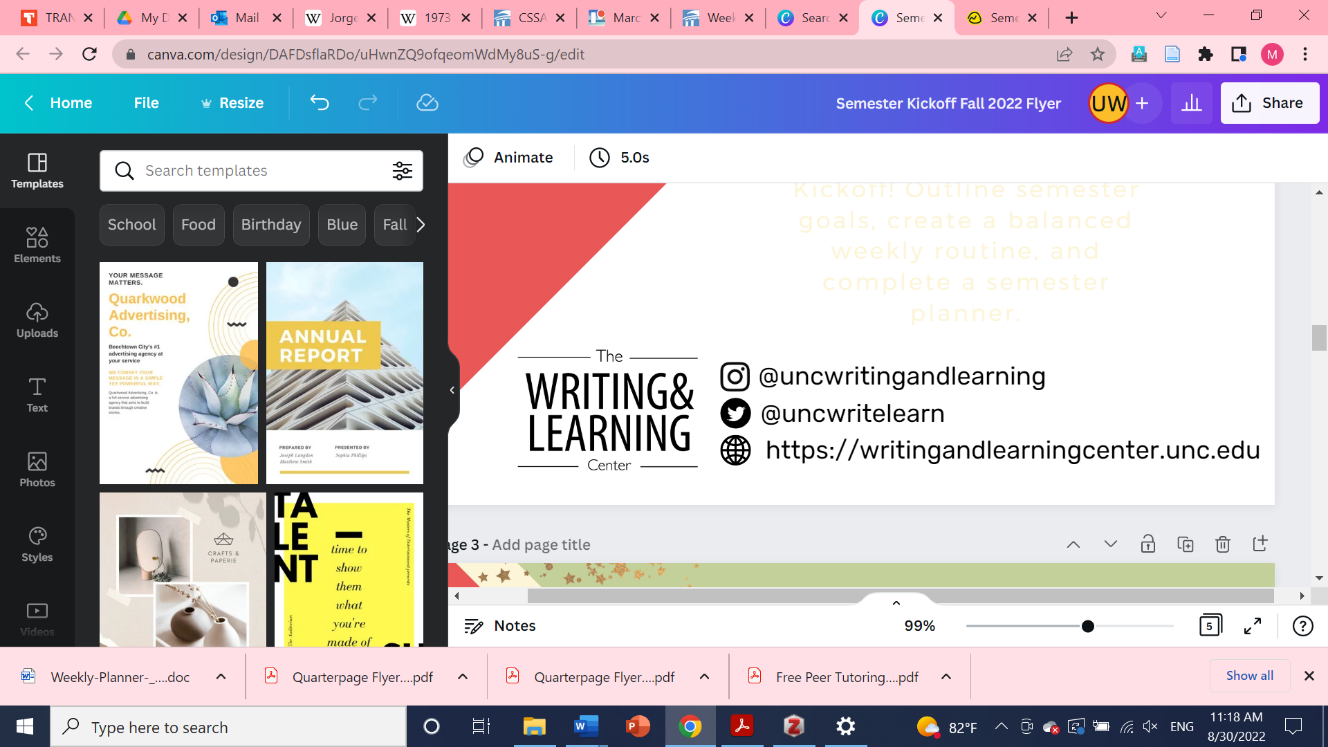 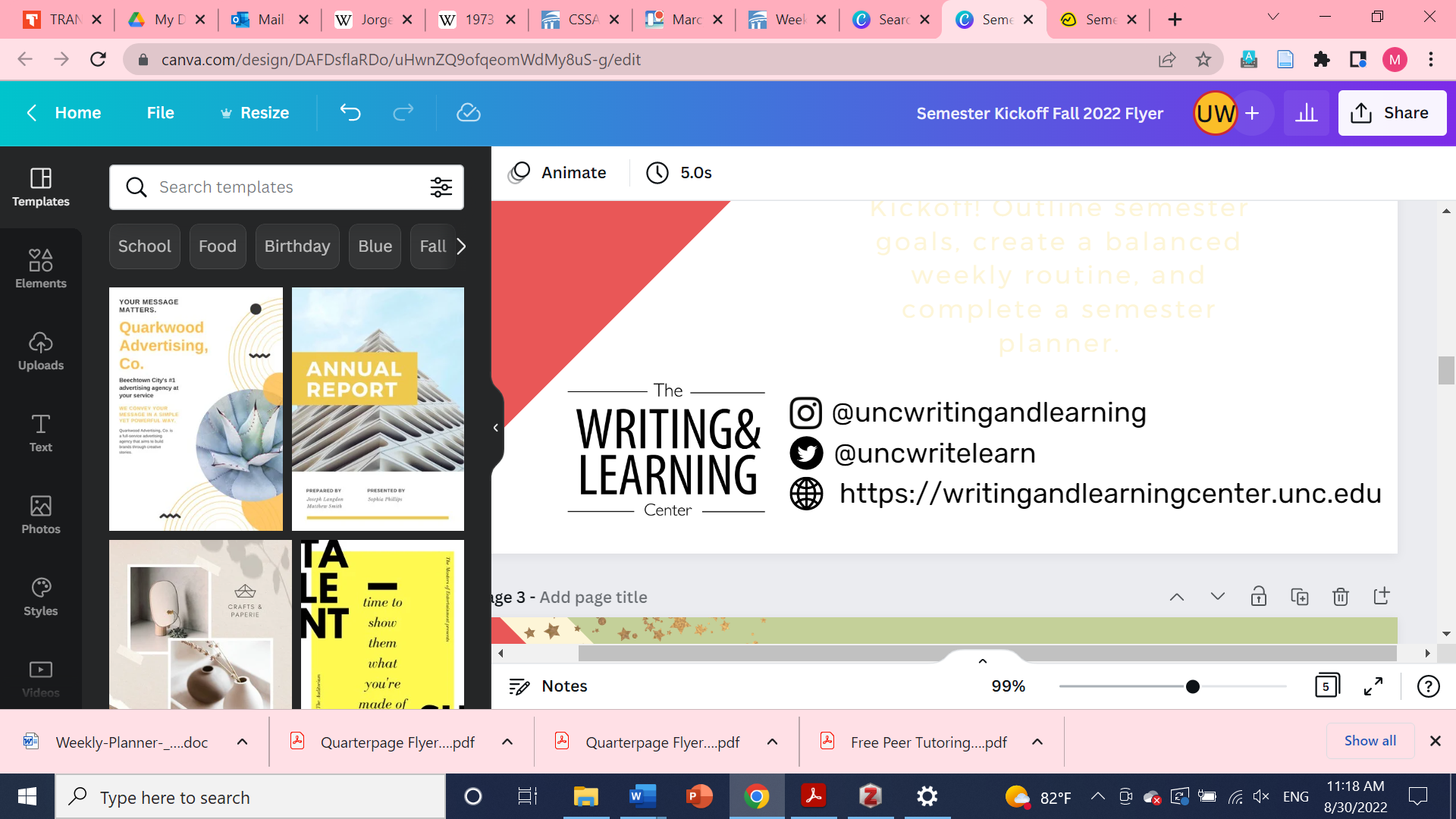 Mon4/29Tue4/30Wed5/1Thu5/2Fri5/3Sat5/4Sun5/5Mon5/6Tue5/7Wed5/8Thu5/9Fri5/108 – 9AM9 – 10AM10 – 11AM11 – 12AM12 – 1 PM1 – 2PM2 – 3PM3– 4PM4 – 5PM5 – 6PM6 – 7PM7 – 8PM8 – 9PM9 – 10PM10 – 11PM11 – 12PM